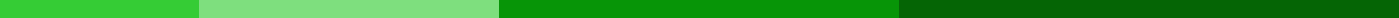 Business Proposal Letter For Garments[Your Name]
[Your Position, e.g., Founder/CEO]
[Your Company's Name]
[Your Company Address]
[City, State, Zip Code]
[Email Address]
[Phone Number]
[Date][Investor's Name]
[Investor's Title or Position, if applicable]
[Investor's Company, if applicable]
[Investor's Address]
[City, State, Zip Code]Dear [Investor's Name],I hope this message finds you well. My name is [Your Name], and I am the [Your Position] at [Your Company's Name], an innovative apparel company based in [City/Neighborhood]. I am reaching out to you to explore a potential investment opportunity that I believe aligns with your interest in supporting sustainable and forward-thinking fashion enterprises.Introduction to [Your Company's Name]:
Founded in [Year], [Your Company's Name] has quickly established itself as a key player in the fashion industry, known for our commitment to quality, sustainability, and cutting-edge design. Our range includes everything from everyday wear to high fashion, catering to a diverse client base interested in supporting ethical fashion practices.Purpose of Investment:
We are seeking an investment of [specify amount] to [describe the specific purposes of the investment, such as expanding our product line, increasing production capacity, entering new markets, or enhancing our digital presence]. This investment will enable us to leverage emerging opportunities within the fashion industry and scale up our operations to meet increasing demand.Market Analysis and Growth Opportunity:
The global apparel market is expected to grow significantly, driven by increasing awareness of ethical fashion and consumer demand for innovative designs. [Your Company's Name] is uniquely positioned to capitalize on this trend with our [mention any specific market advantages, such as eco-friendly materials, unique design elements, partnerships with sustainable suppliers, etc.]. Our strategic location in [City/Neighborhood] also provides access to key distribution channels and a vibrant fashion community.Financial Projections and Returns:
With the proposed investment, we project a [percentage] growth in sales over the next [number of years], with a significant increase in profitability through optimized operations and expanded market reach. Attached are detailed financial projections that outline the expected return on investment and a breakdown of the use of funds.Why Invest in [Your Company's Name]?
[Your Company's Name] is not just a garment company; it is a brand that stands for [mention your brand's values, such as sustainability, innovation, and community impact]. By investing in us, you are supporting a business model that prioritizes both profit and planet, with a clear path to substantial financial returns and a positive social impact.Next Steps:
I would be delighted to discuss this exciting opportunity with you in more detail. Are you available for a meeting or a call at your earliest convenience? I am keen to answer any questions you may have and provide further information.Thank you for considering this opportunity. I look forward to the possibility of partnering with you to help [Your Company's Name] redefine the fashion landscape.Warm regards,[Your Signature (if sending a hard copy)][Your Name]
[Your Position]